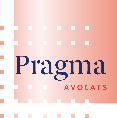 Recours d'un Professionel Libéral contre une décision de suspension prise pour défaut de vaccination Informations et documents a fournir au cabinet Copie de la décision de suspensionCopie de la pièce d'identité du requérantAdresse email et n° GSMPièces justificatives de domicile (Facture d'eau ou d'électricité)Avis de situation SIREN ou KBISCopie de BILAN 2020Copie de la dernière déclaration de revenus / avis d’impositionCopie du livret de famille pour justifier du nombre d'enfants à chargeTout élément justifiant d'autres personnes à chargeDétail sous forme de tableau des charges fixes mensuelles assumées par le requérant (prêts, loyers, frais de scolarité des enfants, etc…) et copie des justificatifs de ces charges (Cf. Tableau ci-dessous) :Nature des charges(à compléter)Montant mensuel(à compléter)Pièce justificative fournie(à compléter)Prêt n° 1 : Prêt n° 2 :Prêt n° 3 : Loyer : Frais de scolarité : Pension alimentaire : …………………………. :…………………………. :…………………………. :…………………………. :…………………………. :